分手信回信亲爱的_________:谢谢你的信！我也不爱你了。我也爱上了你别人。他也比你_____________。他也比你_____________。你也没有他那么_____________。你也没有他那么_____________。他更___________。他更_____________。———————————————————————————————————————————————————————————————————————————————————。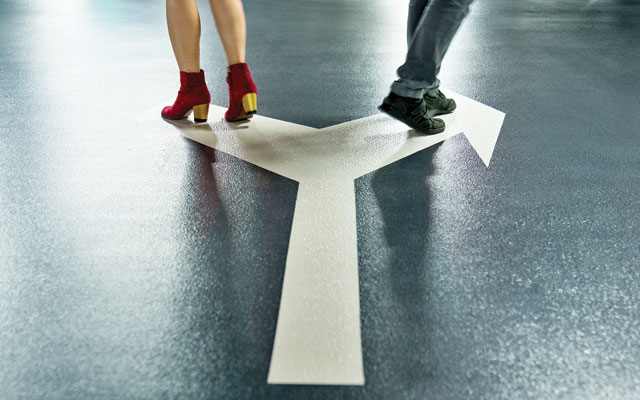 再见！祝你幸福！——————————————